FESTA MAJOR DE CARDONA, XIII CONCURS DE FOTOGRAFIATEMAFesta Major de Cardona 2021Es poden presentar fotografies captades en motiu de qualsevol dels actes de la Festa Major durant els dies 11, 12, 13 i 14 de setembre de 2021.PARTICIPANTSConcurs obert a tothom que hi vulgui participar.CARACTERÍSTIQUESLes fotografies poden ser en blanc i negre o en color, amb llibertat de tècniques i procediment. Les obres han de ser inèdites, originals, i no premiades en altres concursos.PRESENTACIÓ D’OBRESCada participant pot presentar fins a un màxim de 3 obres. El format fotogràfic és lliure; les fotografies han de ser presentades sobre cartolina o base rígida de 30 x 40 cm. La mida mínima de les imatges és de 15 x 20 cm. L’Ajuntament no retornarà les obres presentades als autors. Les fotografies es presentaran sense signar i  es farà constar el títol i el pseudònim de l’autor a la part del darrera. S’acompanyarà cada fotografia d’un sobre tancat amb les dades de l’autor: nom, adreça i telèfon. A l’exterior del sobre hi figurarà el mateix títol i el pseudònim que en la fotografia.Les obres es presentaran a l’Ajuntament de Cardona fins al dijous 30 de setembre, en horari de 9:00h a 14:00h. Ajuntament de Cardona, Plaça de la Fira, 1, 08261 Cardona.JURATEl Jurat estarà format per persones reconegudes dins l’àmbit fotogràfic local, així com per membres dela Comissió de la Festa Major de Cardona. La resolució del Jurat serà inapel·lable.PREMISPrimer premi: 200 € Segon premi: 125 € Tercer premi: 75 €VEREDICTE I LLIURAMENT DE PREMISL’entrega de premis es farà el dissabte 9 d’octubre a les 10 h, al Saló de Sessions de de l’Ajuntament de Cardona. Els guanyadors seran avisats. Les obres presentades al concurs quedaran en poder de l’Ajuntament, que en tindrà també els drets de publicació.EXPOSICIÓ DE LES OBRESLes obres presentades s’exposaran, del 9 d’octubre al 16 d’octubre, a la planta -1 de l’Ajuntament, a l’antic arxiu.ACCEPTACIÓ DE LES BASESLa participació en el concurs suposa l’acceptació de totes i cadascuna de les bases del concurs, així comla resolució del Jurat.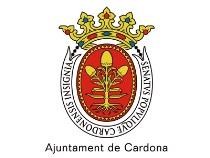 